09.10.2020г.   группа М-1-19 Дисциплина: Математика. Преподаватель: Заварзина Е.И.Тема: Свойства и график функции у=ctgx. Решение задачВыполненные  задания и конспект теоретического материала жду на электронную почту 9 октября с 10.00 до 12.00 lena.zavarzina.56@mail.ru или WhatsApp 89381136603. В тексте письма указать фамилию, имя и номер группыИзучить теоретический материл стр.113 (занятие 6.4)  ( Учебник   М.И. Башмаков, НПО, СПО «Математика», Академия 2019г в наличии в электронной библиотеке «Академия»)Сделать краткий конспект материала ( начертить график функции у=ctgx и по графику перечислить основные свойства данной функции)Задание: проведите полное исследование и постройте графики следующих функций у=2 ctgx, у =sin2x, у =cosx+1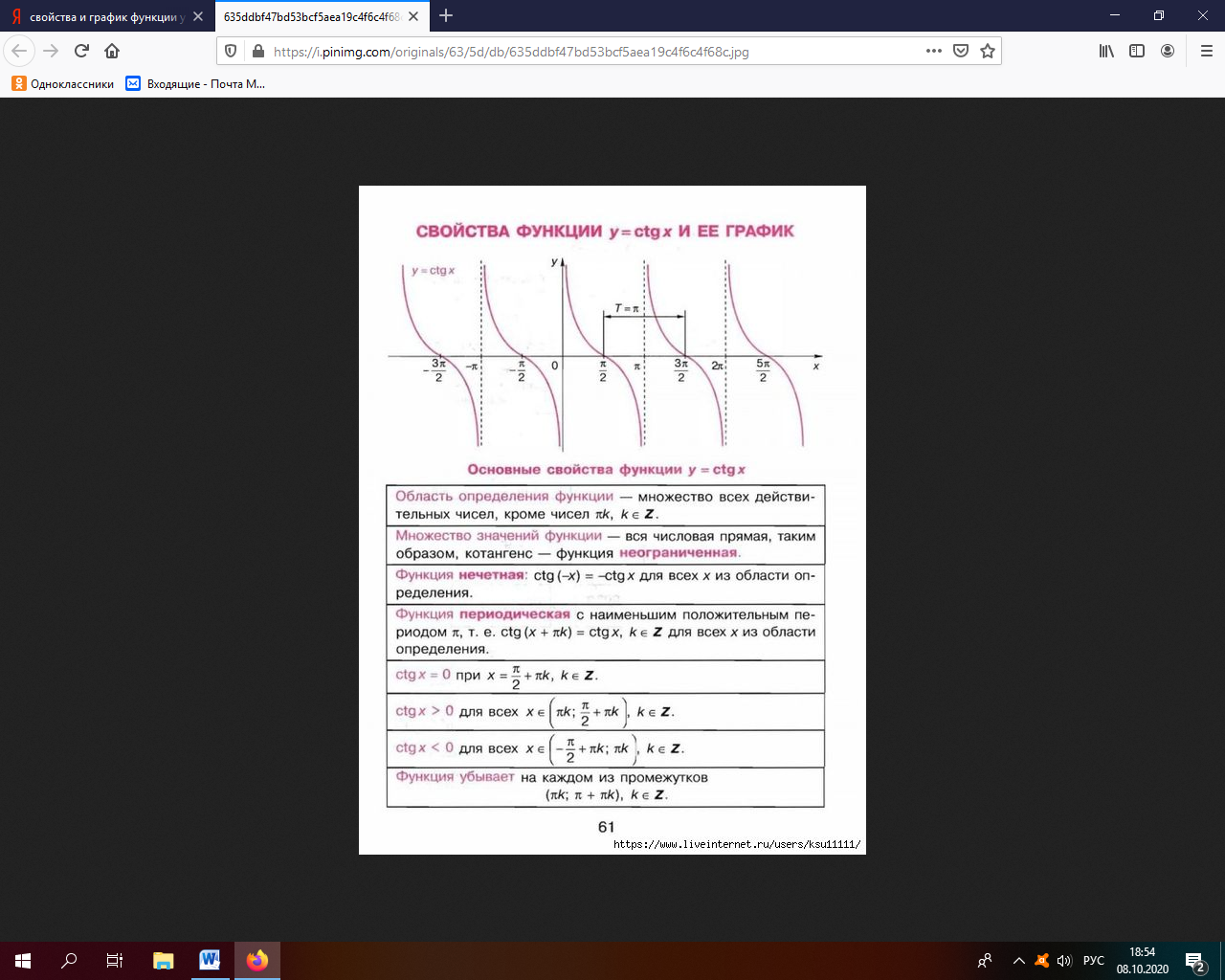 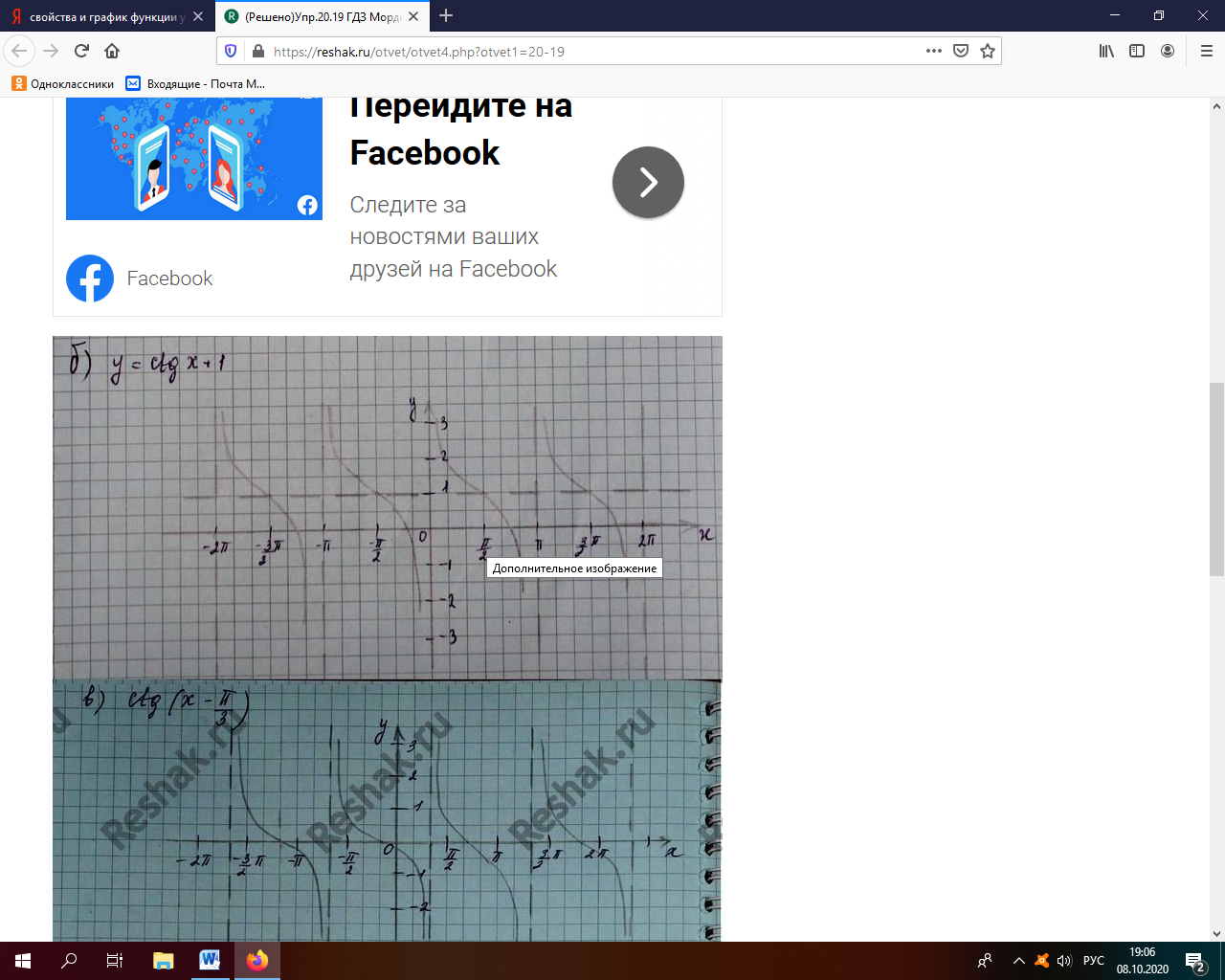 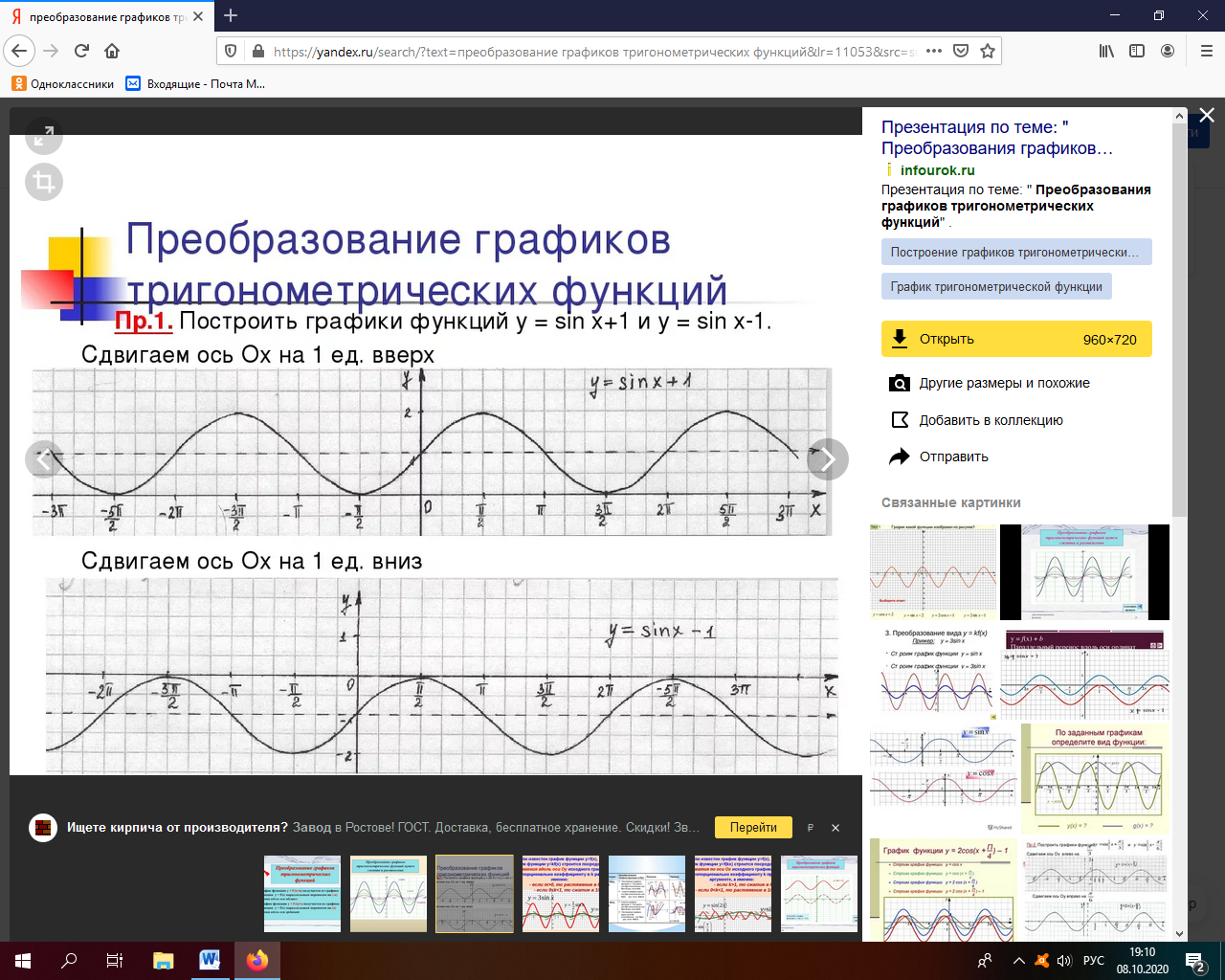 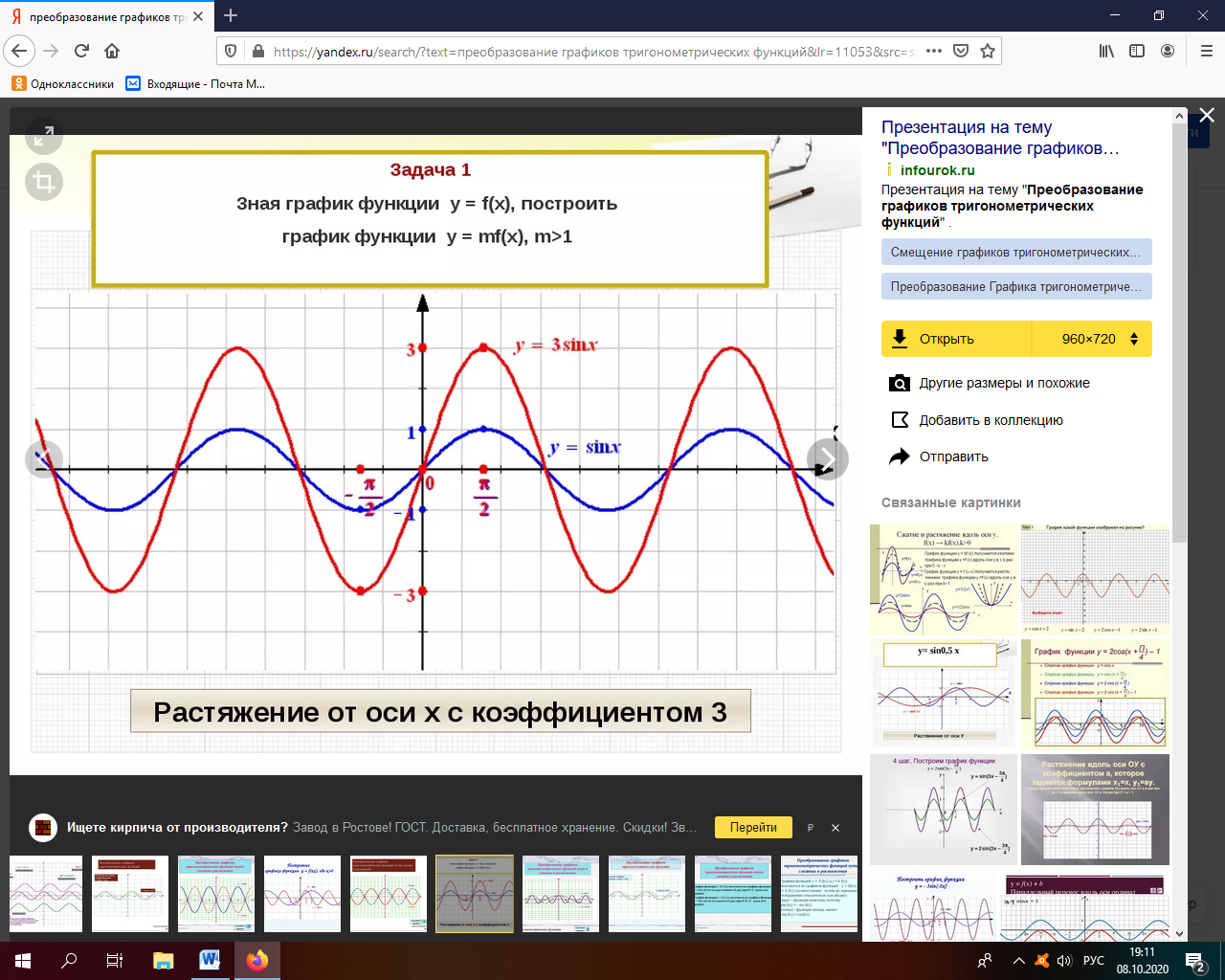 